13.05.2020r. Temat: Życie w mieście.Cele główne – dzieckopotrafi tworzyć formę przestrzenną wspólnie z rodzicem.Cele szczegółowe – uczeń:potrafi wymienić podstawowe elementy miasta (droga, pojazdy, budynki, rośliny),nabywa umiejętności właściwego korzystania z narzędzi i materiałów plastycznych,rozwija umiejętności manualne,potrafi współdziałać  przy tworzeniu wspólnego projektu.Formy pracy: praca indywidualna, praca z rodzicemMetody pracy: pokaz, instrukcja słowna, praktyczne działanie.Rodzic mówi: „W pewnym mieście w poniedziałek rano okazało się, że, z powodu remontu, przez most mogą przejeżdżać jedynie małe samochody, rowery i motocykle”. Poproś dziecko  o zastanowienie się nad dalszymi konsekwencjami tej sytuacji (np. „Jeśli nie będą mogły przez mosty przejeżdżać autobusy, to ludzie nie będą mogli dojechać do pracy. Jeśli ludzie nie będą mogli dojechać do pracy, to... to co może się zdarzyć?”). Zadaniem rodzica jest wspieranie w poszukiwaniu konsekwencji, pytanie pomocnicze dla dzieci: „Co by było, gdyby...?Zabawa ruchowa: Rodzic mówi nazwę budynku, a dzieci wykonują określone ruchy: wieżowiec -ramiona wyciągnięte do góry, wspięcie się na palce, wieża -ramiona wyciągnięte do góry, dłonie złączone, domek jednorodzinny -dzieci kucają, fabryka -ramiona wyciągnięte w bok, nogi w rozkroku, most -„koci grzbiet”. Dzieci mogą proponować ćwiczenia.Dzieci korzystają z dowolnych  klocków. Rodzic prosi o wybranie przez każde dziecko 5 klocków. Następnie mówi, że przy projektowaniu architekt musi zaplanować położenie budynków, ale także ich długość. Każdy klocek jest budynkiem. Zadaniem dzieci jest zmierzenie ich długości oraz ułożenie od najkrótszego do najdłuższego. Teraz zadaniem dziecka jest stworzenie z klocków dowolnej budowli, którą można spotkać w mieście. Wykonanie- makiety dowolnego budynku z pudełek(zdjęcie przykładowe poniżej).Wykonanie karty pracy z podręcznika nr 153 i 154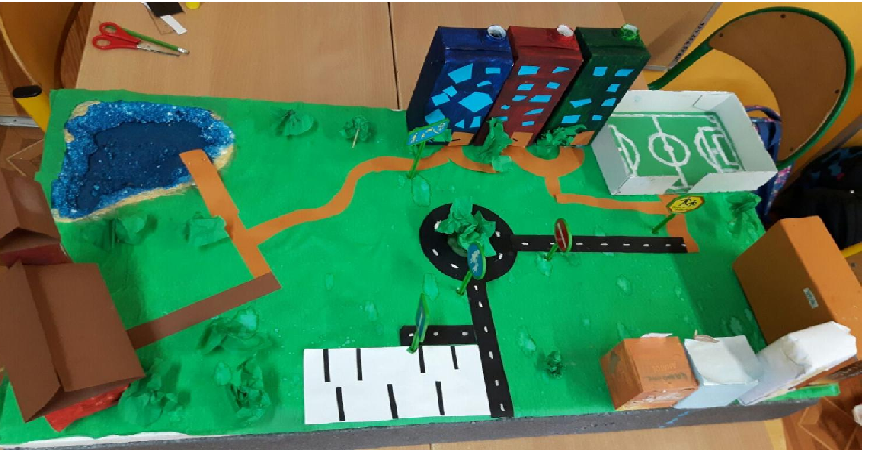 